 												STYREMØTE i ORKDAL RIDEKLUBB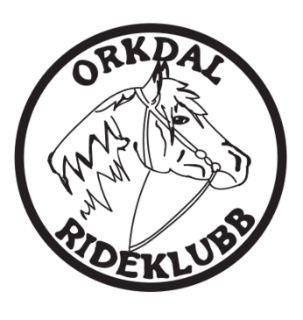 Dato: 11.09.2022Sted: Teams-møteInnkalt: Ragnhild Kjøren Lefstad, Tuva Sommerschild, Lena Halseth, Bård Erik Aasan, Hilde Ofstad, Vilde Seines Opøien, Frida Pedersen , Thea Marie Aftret, Hege StørsethTil stede:Ikke til stede: 
Ordstyrer: Ragnhild Kjøren LefstadReferent: Lena HalsethOrkdal rideklubb, org. 992921285 .  Epost: orkdalrideklubb@live.noSakSaksliste:Ansvar79/22Godkjenning av innkalling:Tatt til orientering.80/22Godkjenning av referat fra sist styremøte:Godkjent av styret.81/22Post:-Ingen post.Tatt til orientering.82/22Feltrittstevne stall GG:Alt er klart med teknisk personell og og av dugnadshjelp. En i sekreteriatet. Tuva hjelper Christian.Tove kan hjelpe til å avholde pay & jump samme helg.Tatt til orientering.83/22Pay and jump:23. oktober.Styret vedtar at vi skal avholde det.84/22Orkdalsrittet, ta opp igjen å flytte arrangementet, ønske fra noen i komiteen:Avventer evaluering fra komiteen for orkdalsrittet.Tatt til orientering.85/22Hubertus? Hilde har dere begynt å tenke på det? Guri etterspør.-Hilde skal få ut ett skriv om det. Full kontroll.Tatt til orientering.86/22Vi må begynne å tenke på datoer til neste års stevner. Å hva vil vi arrangere?-Feltrittstevne på våren.-sprangstevne 3 og 4. juni.-Orkdalsrittet 2. og 3. septemer.-Dressur 16. og 17. september.-Hubertus 1 okt.-Feltritt 15. oktober.Meldes innTatt til orientering.87/22Klubbsamling 26.11.2022. Hold av datoen.-Tuva og Thea blir med.Tatt til orientering.88/22Søk til grenutvalget om å få støtte til to pulsmålere og stoppeklokker.-Vi har en pulsmåler og stoppeklokker.-Vi søker uansett ett en pulsmåler til.Tatt til orientering. 89/22Eventuelt:-Hindermateriale, Ragnhild trenger mer detaljert hva vi trenger. Tuva teller over og sjekker. -Setter opp noen kvelder med maling av hinder, Ragnhild organiserer det.-Kari Berge har spurt om ei ny treningshelg. Sender ut skjema om de ønsker det90/22Nytt møte, forslag 23. okt 2022 klokken 19 til?